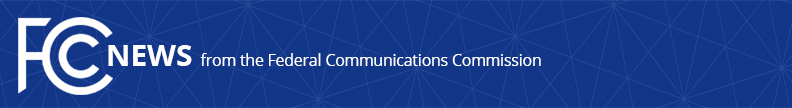 Media Contact: Will Wiquist, (202) 418-0509will.wiquist@fcc.govFor Immediate ReleaseCHAIRMAN PAI ANNOUNCES STRACHAN TO SERVE AS LEGISLATIVE AFFAIRS DIRECTOROffice Leads Agency Engagement with Capitol Hill  -- WASHINGTON, May 31, 2017 – FCC Chairman Ajit Pai today announced that the agency has chosen Timothy Strachan to serve as director of the Office of Legislative Affairs, continuing the work he has been doing as acting director.“Our ability to communicate effectively with members of Congress and their staffs is essential to our work,” said Chairman Pai.  “We deal with critical and complex policy issues at the agency and Tim’s intelligence, experience, and communications skills go a long way in helping the agency be responsive to and transparent with Congress.  I’m grateful for his willingness to continue to lead the Office of Legislative Affairs in this important work.”Mr. Strachan has been an attorney in the Office of Legislative Affairs since joining the Commission in 2008.  Prior to that, he was counsel to the Senate Committee on the Judiciary where he worked predominantly on civil legal policy.  Mr. Strachan earned his J.D. degree from Georgetown University Law Center and his undergraduate degree in communication from the University of Maryland.  Outside of his work at the FCC, Mr. Strachan is a motivational speaker and a radio sportscaster covering University of Maryland football games for the university.The Office of Legislative Affairs is the FCC’s primary liaison to Congress.  The office provides lawmakers with information regarding FCC regulatory decisions, answers to policy questions, assistance with constituent concerns, and responses to Congressional inquiries.###
Office of Media Relations: (202) 418-0500ASL Videophone: 1-844-432-2275TTY: (888) 835-5322Twitter: @FCCwww.fcc.gov/office-media-relationsThis is an unofficial announcement of Commission action.  Release of the full text of a Commission order constitutes official action.  See MCI v. FCC, 515 F.2d 385 (D.C. Cir. 1974).